ПОРЯДОК ДЕЙСТВИЯ ПО СИГНАЛУ «ВНИМАНИЕ ВСЕМ!»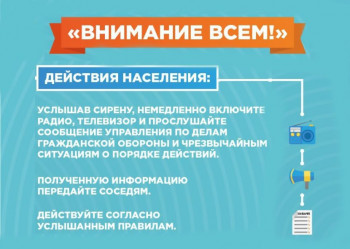 Доведение сигнала гражданской обороны осуществляется путем подачи предупредительного сигнала «ВНИМАНИЕ ВСЕМ!», предусматривающего включение сирен, прерывистых гудков и других средств громкоговорящей связи, после чего осуществляется передача речевой информации по сети радио-, проводного и телевизионного вещания.Услышав сигнал «ВНИМАНИЕ ВСЕМ!» следует немедленно включить телевизор, радиоприемник, репродуктор радиотрансляционной сети и прослушать сообщения о порядке действии по сигналу «ВНИМАНИЕ ВСЕМ!»  или информацию о действии в ЧС.Сигнал «ВНИМАНИЕ ВСЕМ!» передается с информированием населения о порядке действий при воздушной тревоге, химической тревоге, радиационной опасности, угрозе катастрофического затопления и об отбое.ВНИМАНИЕ ВСЕМ, с информацией Воздушная тревога!Объявлен сигнал ВНИМАНИЕ ВСЕМ! с информацией Воздушная тревога.Просим сохранять спокойствие и выполнить следующие действия.Вам необходимо:1. Отключить свет, газ, воду, нагревательные и отопительные приборы.2. Взять средства индивидуальной защиты, аптечку, документы, необходимые вещи, запасы продуктов и воды.3. Предупредить соседей (коллег по работе), оказать, при необходимости, помощь престарелым людям при выходе на улицу.4. Укрыться в закрепленном (ближайшем) защитном сооружении гражданской обороны или в заглубленных и других помещениях подземного пространства.5. При укрытии в негерметизированном защитном сооружении или на местности, необходимо надеть средства индивидуальной защиты.6. Выполнять все требования руководителя звена (группы) по обслуживанию защитного сооружения гражданской обороны.